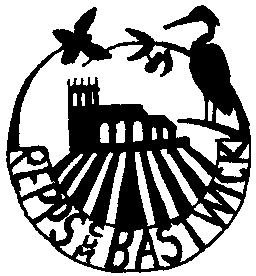   REPPS with BASTWICK PARISH COUNCIL27th November 2019To All Councillors: Your attendance is required at the Parish Council Meeting to be held on Tuesday 3rd December 2019 in the Village Hall commencing at 8 pm.  Signed,Claudia DicksonClerk to the CouncilAGENDAApologies for absence                  Declarations of interest in items on the agenda and requests for dispensationsApproval of Minutes of the last meetingMatters arising (for information only)Borough and County Councillor reports / Police reportCorrespondence received, including:Norfolk County Council sky lantern and balloon release charter (via NALC)Extension to the Norfolk Boundary Division consultationForest Schools and Yoga & Mindfulness SessionsPugg Street Staithe - an update on repair and registryParish clerk’s report - update on highways and other issuesAllotments - to report any issuesFinancial and administration matters, including:Income and Expenditure reportBudget and precept for 2020/21Payments for approvalPlanning matters - to consider applications receivedMatters for reporting or future agendaPublic participationDate and time of the next meetingThe next meeting will be held on Tuesday 7th January 2020, in the Village Hall, commencing at 8pm.